Publicado en Alicante el 25/04/2016 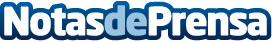 El aeropuerto Alicante-Elche supera los 800.000 pasajeros en marzoEl Aeropuerto de Alicante-Elche ha superado la cifra de los 800.000 pasajeros sólo en el mes de Marzo, un 25% más que el mismo mes de 2015.
Gracias a ello se sitúa como el aeropuerto nacional que ha registrado un mayor crecimiento en su actividad a lo largo del primer trimestre de este año.Datos de contacto:Royal ParkingNota de prensa publicada en: https://www.notasdeprensa.es/el-aeropuerto-alicante-elche-supera-los-800000-pasajeros-en-marzo Categorias: Viaje Valencia Turismo http://www.notasdeprensa.es